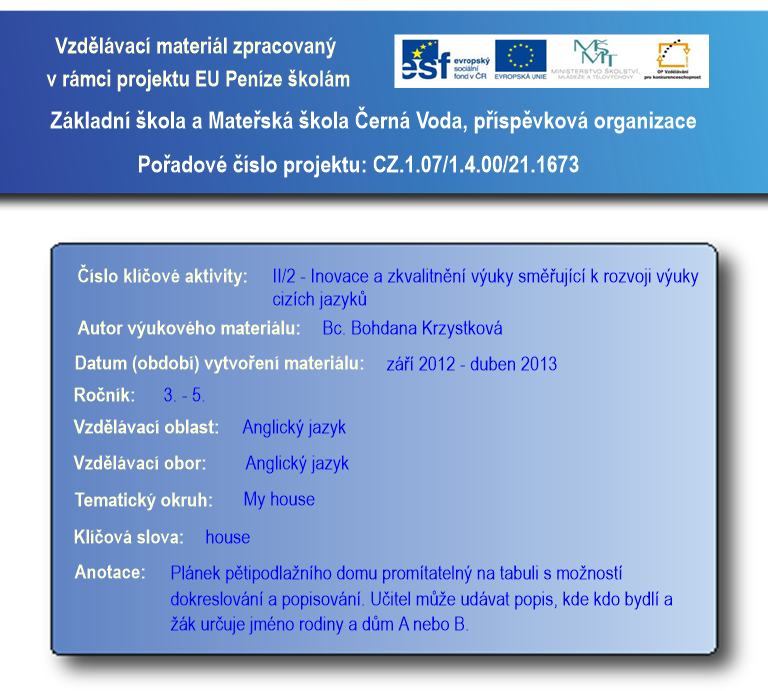       A	             Bthe Halls		5th		the Pittsthe Whites		4th		the Simpsonsthe Goods		3rd		the Blacksthe Dixons		2nd		the Cooksthe Adnams		1st		the Flinstones							Anotace:	Plánek pětipodlažního domu promítatelný na tabuli s možností dokreslování a popisování. Učitel může udávat popis, kde kdo bydlí a žák určuje jméno rodiny a dům A nebo B.Výstup:	Procvičení poslechu, řadových číslovek a názvů rodin.Druh materiálu:	MultimédiaZdroje:	archiv autora